FAITHFUL FRIAR REPORT Prayer to Mary, Patroness to the United States	Most Holy Trinity, Our Father in Heaven, who chose Mary as the fairest of your daughters; Holy spirit, who chose Mary as your spouse; God the Son, who chose Mary as your Mother, in union with Mary we adore your majesty and acknowledge your supreme, eternal domination and authority.	Most Holy Trinity, we put the United States of America into the hands of Mary Immaculate in order that she may present the country to you. Though you, we wish to thank you for the great resources of this land and for the freedom which has been its heritage.	Through the intercession of Mary, have mercy o the Catholic Church in America. Grant us peace. Have mercy on our president and on all of the officers of our government. Grant us a fruitful economy, born of justice and charity.  Have mercy on capital and industry and labor. Protect the family life of the nation. Guard the precious gift of many religious vocations. Through the intercession of our Mother, have mercy on the sick, the tempted, sinners, and all who are in need.	Mary, Immaculate Virgin, our Mother, Patroness of our land, we praise you and honor you and give ourselves to you. Protect us from every harm.  Pray for us, that acting always according to your will and the will of your divine Son, we may live and die pleasing to God.  Amen. Faithful Pilots Report2-17-2022    James Golden Wake Service:Ricardo Rocha, David Butler, Ed Womack, Michael Peters, Michael Hays, Jim Sanders, John Staiert2-18-2022 James Golden Funeral:Ricardo Rocha,  David Buler. Ed Womack  Knights of Columbus Fourth Degree 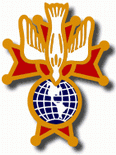 Garrigan Assembly525 S. Irene St.Sioux City, IA  51106KC265Garrigan.weebly.com      March  2022OFFICERSFaithful Friar         			Rev. Dennis W. Meinen	 712-258-9120Faithful Navigator			Edward Womack		 712-219-0374Faithful Captain			Jim Sanders			 712-259-5399Faithful Pilot				Ricardo Rocha		    	 712-899-3700Faithful Admiral			Stan Rolfes			 712-551-6943Faithful Comptroller			Marty Pasker		     	 712-276-3672Faithful Scribe				Mark Fachman		 712-333-2760Faithful Purser				John Staiert			 712-898-9891Faithful Inner Sentinel		Gerald Reinert	    	             712-258-5666Faithful Outer Sentinel		David Butler			 712-823-8687	Faithful 1 yr. Trustee			Michael Koch			 712-574-9334Faithful 2 yr. Trustee			Donnis Rogers			 712-239 4529Faithful 3yr.  Trustee			Donald Davis			 712-216-0415Faithful Chalice Society		Deacon Richard Port		 712-568-2231Faithful Web Master			Michael Peters			 712-259-6225 UPCOMING MEETINGS                                                                                                  March17 , 2022	Regular Meeting at Knights of Columbus at St Michaels Parish Center on Indian Hill Dr.  Social at 6:15, Dinner at 6:45 Meting to follow.Apri21, 2022    Regular Meeting at St, John’s Church in Onawa, 1009 13th StSocial at 6:15, Dinner at 6:45 Meeting to followMay 19, 2022     Regular meeting at St Mary’s Church Mapleton, IA.  Social at 6:15, Dinner at 6:45 with meeting to followFaithful Navigator Comments Request for PrayersFrom Fran PalmersheimIn June 2019, I was diagnosed with Pancreatic Cancer. I went to the University of Nebraska Fred Buffet Cancer Center in Omaha for input on my care. I was advised I was in need of immediate care and was admitted into the hospital. Three days later I had the Whipple surgery, (a very serious procedure with many risks) to remove the cancer. By then it had advanced into my lymph nodes which results cancer being metastatic. I was given a 2-5% chance of making it three years. After a four week stay, I was transferred to the Holy Spirit Rehab Unit here in Sioux City. Tenday s later I came home. I started first round of six months of Chemo    in September 2019 that ended in March of 2020.I had lost 95 pounds by that time.  I have gained back 40 lbs. since then. I live alone and do all of my own cooking, cleaning, laundry, baking and a large flower garden. I am convinced that I am doing so well because of friends, family, various denominational churches. The Carmelite Order, saying thousands of prayers for me. My two Oncologists (one I  Sioux City and one in Omaha) stated I’m in their top 5% of those patients living as long as I have. When I was first diagnosed with cancer, Father Heman said a private Mass for me in St Michael’s Chapel with just the two of us attending. I am now back in Chemo as the cancer was growing rapidly. The cancer growth has been shrinking quite rapidly since getting back on Chemo. I am doing OK. I feel quite good even when on Chemo. I DO NOT want sympathy. I stay very optimistic and positive which has helped me through this ordeal. I would like to request prayers from my fellow Knights. I am a Fourth Degree Life Member with over 40 years as a member of Garrigan Assembly. I am confident many of y our members are acquainted with me even though I have not been very active in recent years. Feel free to pass on all or part of this message. With everyone’s prayers, I will surpass five years also. I will pray for each of my 4th Degree Knights also.The next meeting will be at the South Sioux City St Michaels Parish Center on Indian Hills Dr. on March  17.  Wives are welcome and encouraged to attend. 2022 Dues are now due. Please pay them promptly. Edward Womack, Faithful Navigator Garrigan Assembly 265.Please keep the following in your prayers Father Paul Albenesius, Father Dennis Meinen, Father Thomas Topf, Father Paul Bormann, Sister Jean Marie, Greg Horan, Doris Ott, Rick Davis, Mark Nixa, Sandy Bokemper, Gene Waag Sharon Seuntjens, Mike Boggs, Barb Cogdill, Steve Cogdill Jr. Patricia LeClair, Clarice Wilken, Marcia Goeden, Robert Goeden , Larry Kastrup, Emory Graftis, Valentin Magana, Ed Womack, Ann Womack, Julie Riedy,  Jean Butler, Jack Garthright. Roxanne Winterfield, Jerry Reinert, Tammy Pasker, Jim Harvey, Jerome Puhl , Bob Kenaley, Ruth Kenaley, Hilda Luna, Jim Coy, Dennis Todd, Ronald Lansink, Lyle Spieler, Michael Peters, Larry Harrington, Jesse Padilla, Arden Gale, Manuel Luna, Bob Duncan, Wayne Lilla, Tom Huls, Francis Palmershiem Persecuted Clergy and any others we may have missed.PRAYER FOR THE SICKEver abiding on, the sick need you in their lives more than ever. Each day brings its own set of challenges for their vulnerable spirit and body. Help them to live with the conditions of their illness without giving in to discouragement or despair. Do not let the conditions and the unknowns drown out the voice of your tender presence. Guide the physicians to make good decisions. Give them the courage and wisdom to make their own good choices in treating this illness of theirsTeach them to embrace the gift of each new day and to give thanks for those who help them through the ups and down of this process Constantly assure them that you will not forsake them. May you always be at their side their trusted guardian. Help them to walk the delicate path of hope and surrender.  Amen